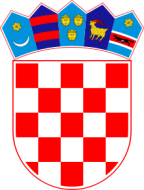 REPUBLIKA HRVATSKAVUKOVARSKO-SRIJEMSKA ŽUPANIJA	      OPĆINA TOVARNIK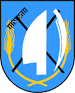                     OPĆINSKO VIJEĆEKLASA: 021-05/19-06/05URBROJ:2188/12-04-19-1Tovarnik, 12.6.2019. ZAPISNIK (neusvojeni)sa 18. sjednice Općinskog vijeća Općine Tovarnik održane12.6.2019. godine u Općinskoj vijećnici Općine Tovarnik s početkom u 17,00 satiNazočni vijećnici: 1.Dubravko Blašković, predsjednik                               2. Melita Mijić   		    3. Franjo Ćuk,                              4. Ljiljana Alivojvodić                             5. Dražen Beljo                               6. Zlatko Kvesić                             7. Klaudija Kolarević                            8. Marta Balić                            9. Tatjana Vuko-PejakOdsutni vijećnici: Tomislav Ciprić, Marijan Filić,  Marijan Balić, Josip DevićUtvrđena je nazočnost devet vijećnika.		Ostali nazočni: Ruža V. Šijaković, načelnica, Jasmin Budinski, zamjenik načelnice,  Katarina Mađarević, pročelnica         Zapisničar: Katarina MađarevićPredsjedavajući Dubravko Blašković, predsjednik Općinskog vijeća pozdravio je nazočne, te dao na glasovanje sljedeći: DNEVNI RED:1 Usvajanje zapisnika sa 17. sjednice Općinskog vijeća Općine Tovarnik  od 12.6.2019.,2. Prijedlog Odluke o dodjeli javnih priznanja3. RaznoAD. 1.Predsjedatelj daje na raspravu i usvajanje Zapisnik sa 17. Sjednice Općinskog vijeća od 12.6.2019.Rasprave nije bilo, Predsjedatelj daje Zapisnik na usvajanje:Zapisnik sa 17. sjednice Općinskog vijeća   j e d n o g l a s n o  je  usvojen.( 9 vijećnika je glasovalo ZA)AD.2.Pod točkom 2. Prijedlog Odluke o dodjeli javnih priznanja Načelnica kao izvjestitelj iznosi sljedeće:„Ova Odluka se donosi povodom Dana Općine, a imenovani odbor, povjerenstvo je odlučilo da se dodjeli 2 javna priznanja Općine Tovarnik, Zahvalnicu Općine Tovarnik Mirjani Matizović, koja ove godine navršava 20 godina rada u Općini, a osim toga radi i za crkvu i za sve; 2 priznanje Nagrad Općine Tovanrik za Ured za međunarodnu suradnju TINTL, koji nam prijavljuej projekte, financiraju se iz sredstava od nas 4 Općine i jednog Grada, a to zašto nam ne prolaze projekti je i dijelom zbog toga jer smo 4.skupina s obzirom da smo dosta razvijeni.Ova treća nagrada za počasnog građanina, Odbor je smatrao da on kao mještanin Općine Tovarnik, tu je rođen i  tu je i živio ne bi trebao dobiti nagradu za počasnog građanina, nego da mu se dodjela neka druga nagrada ili za životno djelo ili neku drugu vrstu nagrade, vijeće glasa za ovu Odluku.Predsjedatelj je otvorio raspravu i javila se vijećnica Vuko-Pejak:„Prvo bih čestitala, u ime HDZ-a i svoje osobno ime, onima koji su dobili priznanja, a za ovo zadnje za počasnog građanina Općine Tovarnik, predlagatelj Udruga A. Starčević, pretpostavljam da počasni građanin ne  može biti mještanin Općine Tovarnik, nisam se imala vremena upoznati sa Pravilnikom ali logika mi je da počasni građanin nije mještanin Općine Tovarnik. Ne znam jesu li  u Pravilniku samo ove 3 kategorije?“Predsjedatelj: „Po Satutu imao 4 kategorije.“Načelnica  je nabrojala priznanja: Zahvalnica, Nagrada, Počasni građanin i za životno djelo.Vijećnica Vuko-Pejak: „Možda bi bilo dobro da damo gospodinu Anđeliću za životno djelo, ima dosta zaslužnih mještana ili da napravimo takvu neku zasebnu kategoriju baš za mještane koji su dali doprinos u Domovinskom ratu i obrani Hrvatske.“Predsjedatelj: „Ja ću odgovoriti kratko na Vašu konstataciju, apsolutno se slažem s tim i komisija je jednoglasno donijela takvu odluku. Formalno pravno je u skladu sa Statutom da se donijela za Anđelića, međutim ne umanjujući njegov doprinos i njegov lik i djelo, njegov doprinos u Domovinskom ratu, u stvaranju države, to je nemjerivo, ali što je rekao Franjo da se i nama  i njemu netko smije, da smo neozbiljni, da se nešto dodjeljuje pro forme, mislim da to treba imat neku težinu, i ovi ljudi što su na ovim plaketama to nije bez veze. I sam sam pobornik toga i osobno sam dobar  sa Anđelićem, a malo u nedostatku komunikacije između Ivankovića i svih nas i na koncu i komisije za imenovanja, trebalo se malo sjest i ozbiljnije pristupit tom problemu, tj. nije to problem ali da se tom čovjeku uveliča dodjela te nagrade jer on je to zaslužio.“Vijećnica Vuko-Pejak: „Postoji li sad mogućnost da donesemo odluku, znam da u petak planirate dodijeliti nagrade?“Predsjedatelj: „Ne može se sad, mora komisija svoj dio odraditi.“Vijećnica Vuko-Pejak: „Jer on je i zaslužio nagradu najviše kategorije.“Predsjedatelj: „Komisija je tako i obrazložila da mu se da nagrada najviše kategorije ali da to onda bude iduće godine jer je to sad vremenski prekratak rok, jer jedan od predlagatelja mora predložiti, komisija se mora sastati i to odobriti, vijeće mora potvrditi, mi samo formalno potvrđujemo. Ako nema pitanja, možemo glasati, pojedinačno za svaki prijedlog.Općinsko vijeće donosi:Odluka o dodjeli javnih priznanjaPrijedlog za Zahvalnicu Mirjani  Matizović jednoglasno prihvaćen. (9 za)Odluka o dodjeli javnih priznanja Prijedlog za Nagradu TINTL-u jednoglasno prihvaćen. (9 za)Odluka o dodjeli javnih priznanja Prijedlog za Počasnog građanina - odbija se prijedlog da se javno priznanje dodijeli Ivanu Ilijanu Anđeliću - prihvaćen većinom glasova(5 za, 4 suzdržano)A.D. 3. RaznoNačelnica se vratila na dodjelu priznanja Ivanu Anđeliću , i rekla je da je nesporna činjenica da je sudjelovao u osnivanju Općine ali da mu se krivo prezentiralo da je Vijeće protiv i da je odbor protiv i da smo protiv branitelja.Načelnica je još upoznala vijećnike sa dopisom od Ministarstva kulture kojim su potvrdili da spomen obilježje Ivanci je  zaštićeno spomen obilježje, i da nas se moli s obzirom da tamo poljoprivrednici idu na njive, u dogovoru sa direktorom Agro Tovarnika da općinski bager tamo malo sredi da obilježe Dan borca 4.7.2019.Potpredsjednica Mijić je pitala Načelnicu, zna li kad će biti proširenje vrtića. Načelnica je odgovorila da se svašta priča, ali da vrtić nije gradila ona, jer je građen prije 10 godina, niti da je ona pustila da tamo bude policija i upravne poslove do prije par mjeseci, i da se čeka rekonstrukcija vrtića, Općina ima osigurana sredstva, oko  260.000,00 kn, ali neki dan su bili u Ministarstvu prosvjete i ima naznaka da će ići natječaj preko Ministarstva demografije, a ako ne bude, raspisat će Općina natječaj za rekonstrukciju. Također je spomenula da je bilo upita da se sufinancira sa 50% vrtić za djecu koja idu u druga mjesta i da će o tome biti riječi na sljedećoj sjednici.Predsjedatelj je zaključio sjednicu i pozvao na svečanu sjednicu 14.6. i naglasio da će biti još jedna sjednica sredinom 7.mj.Sjednica je tonski snimana i završila je u 17:30.ZAPISNIČAR						PREDSJEDNIK OPĆINSKOG VIJEĆA Katarina Mađarević					Dubravko Blašković